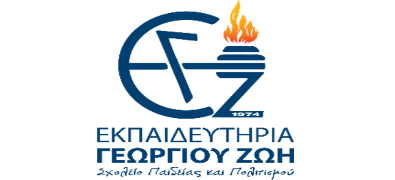                                      Μαθαίνω για τη ΔοτικήΗ Δοτική (Dativ) μεταφράζεται ως: στον/στην/στο/στους/στις/σταΠότε χρησιμοποιώ Δοτική;Με μερικά ρήματα (helfen, schmecken, gefallen, gehören, wehtun, schaden κ.α)Με συγκεκριμένες προθέσεις (mit, von, zu κ.α.)Με τα δίπτωτα ρήματα (δηλ. αυτά που παίρνουν δύο αντικείμενα)Με κάποιες εκφράσεις (wie geht es dir?)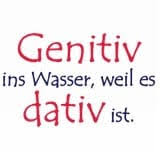 Α. Βάλε τα σωστά άρθρα.Wir fahren nach Thessaloniki mit _____ Zug.Ich fahre zur Schule mit ______ Fahrrad.Mein Vater fährt zur Arbeit mit ______ Bus.Fährst du oft mit _____ U-Bahn?Im Sommer fahren die Leute auf die Insel mit ______ Schiff.Wohin fahrt ihr mit _____ Auto?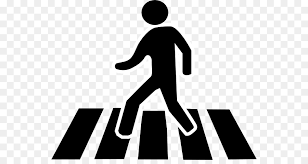                                        Ich gehe zu FußB. Συμπλήρωσε τα άρθρα στη Δοτική.Der Hund spielt mit _____ Katze.Ich gehe auf die Party mit _____ Mitschülern.Das Kind isst Frühstück mit _____ Eltern. Das Baby schläft mit _____ Vater.Die Mutter kocht mit ______ Oma.αρσενικόθηλυκόουδέτεροΠληθ. αριθμός (και για τα 3 γένη)ΟνομαστικήderdiedasdieΓενικήΑιτιατικήdendiedasdieΔοτικήdemderdemden     -n (κατάληξη ουσιαστικού)